State Data Collection SheetName:    					Group:			Date:___Use wolframalpha.com to fill in the following answers: 1   State Name: State of Rhode Island and Providence Plantations2   Region of the United States to which it belongs: Northeast3   State Postal Abbreviation: RI4   State Capital: Providence5 Date the state joined the United States of America: May 29, 17906    State Nickname: Little Rhody, Ocean State, Plantation State7    State Tree: Red Maple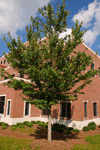 8    State Flower: Violet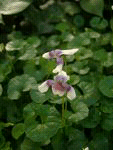 9    State Bird: Rhode Island Red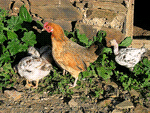 10   State Motto: Hope11   Total Population: 1.053 million12   State Slogan: Unwind